2020 Women’s Empowerment Summit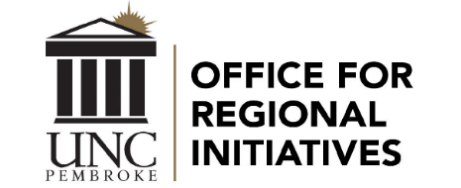 March 27, 2020Our Vote. Our Voice.The UNCP Women’s Empowerment Summit is a day-long experience that includes a mix of dynamic speakers, networking opportunities, information sharing, and education. Our mission is to provide a platform for women of all ages and backgrounds to connect with peers and become informed on issues relevant to today’s women. This year’s event celebrates the 100th anniversary of women gaining the right to vote.This annual event is made possible through financial support from local businesses, organizations, and community members. Please consider partnering with us to empower the women of our community.SPONSORSHIP OPPORTUNITIESFearless - $1,500Prominent sponsorship recognition on the conference websiteProminent sponsorship recognition in the conference program (name and/or logo)Special sponsorship recognition at the keynote and plenary eventsSponsorship recognition in all media correspondencesFour registrations includedBrave - $1,000Sponsorship recognition on the conference websiteSponsorship recognition in the conference program (name and/or logo)Sponsorship recognition in all media correspondencesThree registrations includedConfident - $500Sponsorship recognition in the conference program (name and/or logo)Sponsorship recognition in all media correspondencesTwo registrations includedBold - $250Sponsorship recognition in the conference program (name)One event registration includedThank you in advance for your support. 